REPUBLIKA SLOVENIJA 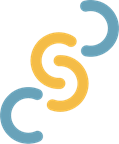 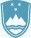 	CENTER ZA SOCIALNO DELO GORENJSKA 	 Koroška cesta 19, 4000 Kranj                                                                                                                                                                    T: 04 620 48 00  	                                                E: gp-csd.goren@gov.si ZAHTEVA POSAMEZNIKA ZA POPRAVEK, IZBRIS, PRENOS  ALI OMEJITEV OBDELOVANJA OSEBNIH PODATKOV Podatki upravljavca podatkov: Kontaktni podatki pooblaščene osebe za varstvo podatkov (DPO): Obrazec je priporočljiv, vendar neobvezen. Namenjen je predvsem učinkovitejšemu in kakovostnejšemu vlaganju popolnih zahtevkov za uveljavljanje pravic posameznika.  Na podlagi členov 16 do 20 Splošne uredbe o varstvu podatkov (GDPR) lahko posameznik, na katerega se nanašajo osebni podatki, od upravljavca zahteva popravek neustreznih ali nepravilnih  osebnih podatkov, oziroma dopolnitev manjkajočih osebnih podatkov kot tudi izbris osebnih podatkov. Zahtevek se uporablja tudi za prenos osebnih podatkov k drugemu upravljavcu in za omejitev obdelave osebnih podatkov. Zahtevek lahko vlagatelj vloži za ureditev lastnih osebnih podatkov oziroma za ureditev osebnih podatkov za otroka, ki je mlajši od šestnajst (16) let ali drugo osebo v kolikor ima za takšno dejanje pridobljeno veljavno pooblastilo druge osebe. Za izvršitev zahteve za popravek, izbris, prenos ali omejitev obdelave osebnih podatkov, ki se vodijo pri upravljavcu, lahko upravljavec zahteva, da vlagatelj predloži identifikacijski dokument iz katerega je razvidno, da je dejansko tista oseba, za katero se zahteva popravek, izbris, prenos ali omejitev obdelave osebnih podatkov. V primeru, da je vlagatelj pooblaščenec, ki vlaga zahtevek za drugo osebo, lahko upravljavec zahteva, da mora poleg lastnega identifikacijskega dokumenta predložiti še identifikacijski dokument in pooblastilo osebe za katero se zahteva popravek, izbris, prenos ali omejitev obdelave osebnih podatkov. Podatki o vlagatelju: *Po potrebi, v primeru, da želi vlagatelj pridobiti informacije o postopku preko elektronske pošte. Podatki o osebi na podlagi pooblastila (izpolniti samo, če je vlagatelj pooblaščenec, ki vlaga zahtevek za drugo osebo ali otroka, ki je mlajši od 16 let): Vrsta zahtevka (prosim označite):  Zahteva pooblaščenca za drugo osebo ali otroka, ki je mlajši od šestnajst (16) let  Zahteva za ureditev lastnih osebnih podatkov Prosimo vas, da v nadaljevanju izpolnite del, ki se nanaša na namen vašega zahtevka.  Zahteva za popravek in dopolnitev  Zahteva za popravek oziroma dopolnitev je podana, ker (označite ustrezno utemeljitev): Priloženo dokazilo (vpišite naziv dokumenta): ___________________________________________________________________________ ___________________________________________________________________________ Zahteva za izbris  Zahteva za izbris je podana, ker (označite ustrezno utemeljitev): Priloženo dokazilo (vpišite naziv dokumenta): ___________________________________________________________________________ ___________________________________________________________________________ Zahteva za omejitev obdelave osebnih podatkov Zahteva za omejitev obdelave osebnih podatkov je podana, ker (označite ustrezno utemeljitev): Priloženo dokazilo (vpišite naziv dokumenta): ___________________________________________________________________________ ___________________________________________________________________________ Zahteva za prenos osebnih podatkov Osebni podatki naj se prenesejo k naslednjemu upravljavcu (prenos podatkov neposredno k drugemu upravljavcu je mogoč le, če je prenos tehnično izvedljiv in če obdelava osebnih podatkov temelji na privolitvi posameznika ali pogodbi skladno s točko (a) prvega odstavka člena 6 ali točko (a) drugega odstavka člena 9 oziroma s točko (b) prvega odstavka člena 6 Splošne uredbe o varstvu osebnih podatkov in se obdelava izvaja z avtomatiziranimi sredstvi po členu 20 Splošne uredbe o varstvu osebnih podatkov): Pooblaščena oseba za varstvo osebnih podatkov kamor se prenašajo podatki: Podatki upravljavca kamor se prenašajo osebni podatki: Opis zahtevanih osebnih podatkov in utemeljitev zahtevka  (prosim opišite/utemeljite): Opis osebnih podatkov ali dokumentov, ki so predmet zahteve: Utemeljitev zahtevanega postopka: Podatki, ki so zajeti v tem zahtevku bodo uporabljeni izključno za namen identifikacije osebnih podatkov, ki se vodijo pri upravljavcu in za posredovanje odgovora skladno s členom 16, 17, 18, 19 in 20 Splošne uredbe o varstvu osebnih podatkov (GDPR). Ime in priimek Naslov, pošta in kraj prebivališča E-poštni naslov* EMŠO ali davčna številka Ime in priimek Naslov, pošta in kraj prebivališča EMŠO ali davčna številka so osebni podatki nepopolni. so osebni podatki neažurni. so osebni podatki netočni. osebni podatki niso več potrebni za namene, za katere so bili zbrani ali kako drugače obdelani. preklicujem privolitev za obdelavo osebnih podatkov na podlagi katere so se obdelovali osebni podatki. ne obstoji več prvotna pravna podlaga za obdelavo osebnih podatkov in za nadaljnje obdelave osebnih podatkov ni druge pravne podlage. ni bila podana privolitev za obdelavo osebnih podatkov in za obdelavo ne obstaja nobena druga pravna podlaga. so bili osebni podatki zbrani in obdelani nezakonito. je izbris osebnih podatkov potreben zaradi izpolnitve obveznosti po zakonu ali po pravnomočni sodni odločbi. oporekam točnosti podatkov (za obdobje, ko lahko upravljavec preveri točnost osebnih podatkov). je obdelava nezakonita, hkrati pa nasprotujem izbrisu osebnih podatkov ter namesto tega zahtevam omejitev njihove uporabe. jih upravljavec osebnih podatkov ne potrebuje več za namene obdelave, sam pa jih potrebujem za uveljavljanje, izvajanje ali obrambo pravnih zahtevkov. sem vložil ugovor v zvezi z obdelavo osebnih podatkov v skladu s členom 21 Splošne uredbe o varstvu podatkov z namenom ustavitve obdelave osebnih podatkov, dokler se ne preveri, ali zakoniti razlogi upravljavca prevladajo nad pravicami in svoboščinami posameznika. Naziv ali ime in priimek Naslov, pošta in kraj  Matična in davčna številka ali  EMŠO ali davčna številka Naziv Naslov, pošta in kraj sedeža Matična številka Identifikacijska številka Kraj in datum:   	 	 ____________________________________ Lastnoročni podpis vlagatelja:  ____________________________________ 